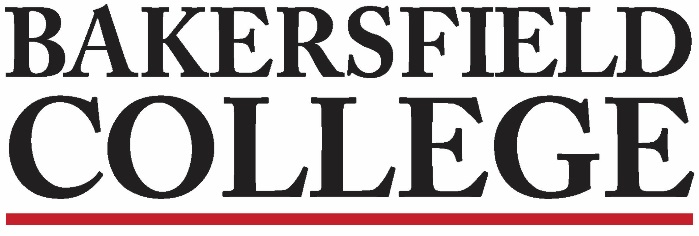 Enrollment Management Committee (EMC) CommitteeFebruary 17, 20221:00 pm ZoomAgendaSet note-takerApproval of Minutes: 2/3/225 minutesChairs Report: Krista and JessicaSpring Enrollment DataCharge and Recruitment10 minutesWinter Intercession Update: Krista5 minutesBanner 9 Updates: Michelle15 minutesAccreditation Midterm Report Update: Leo5 minutesStudent Services UpdatesLate Start SID Campaign: Dan10 minutes